Pressemitteilung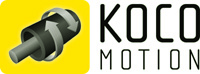 Dauchingen, 07.12.2021Kurzfassung:KannMOTION Vielfalt steigtAdlos und KOCO MOTION präsentieren ihre gemeinsam entwickelte Servoantriebs-Plattform „KannMOTION“ jetzt auch für DC-Motoren. Bisher wurde das Servoantriebs-System nur für Schrittmotoren angeboten. Das kompakte Antriebssystem KannMOTION kann nur das, was es können muss – und zwar perfekt. Der aus einem DC-Motor oder Schrittmotor mit integriertem Encoder und direkt angebauten Steuerung bestehende voll programmierbare integrierte Closed-Loop-Antrieb ist einfach aufgebaut. Er arbeitet auch im Dauerlauf zuverlässig wie ein Servomotor und lässt sich über Befehle oder Ablaufprogramme voll programmieren. Die bereits an Bord befindlichen digitalen Ein- und Ausgänge sowie ein Analogeingang können in vollem Umfang in die Programmabläufe eingebunden werden. Der Baustein DC-Motor eignet sich für hoch dynamische Anwendungen ohne Getriebe oder für einen kraftvollen und kompakten Einsatz mit Getriebe. Die Größe der Steuerung ist 42 x 42 mm für einen Leistungsbereich von 45 V und bis zu 2 A Motorenstrom – bei optimaler Kühlung bis zu 4 A. Es wird die gleiche Software verwendet wie bei den Schrittmotoren, so dass der Anwender sich hier nicht umstellen muss. Bild:Kannmotion-DC1.jpg: DC-Getriebemotor aus dem KannMOTION BaukastenKontakt:KOCO MOTION GmbH, Niedereschacher Str. 54, 78083 DauchingenTel.: 07720 / 995 858-0, Fax: 07720 / 995858-9E-Mail: info@kocomotion.de, Web: www.kocomotion.deBei Veröffentlichung erbitten wir je ein Belegexemplar.----------------------------------------------------------------------------------------------------------------------------------------------------Presse Service Büro GbR, Strogenstraße 16, 85465 Langenpreising, Tel.: +49 8762 7377 532
Fax: +49 8762 7377 533, E-Mail: angela.struck@presseservicebuero.de, www.presseservicebuero.de